WRASAC COMPLAINTS FORM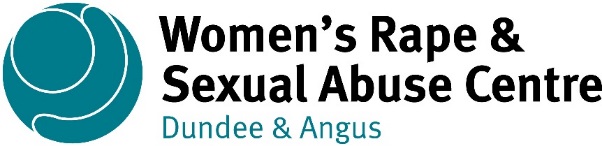 Please ask a member of staff if you require support to complete this formYour Details What Is your Complaint? (please continue on separate sheet if necessary)Signature: __________________________________________Date:  _______________________________________________